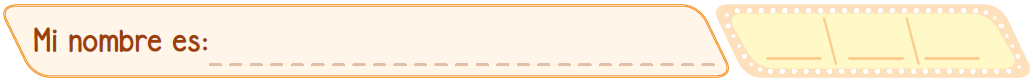 Medios de comunicación 1. Televisor.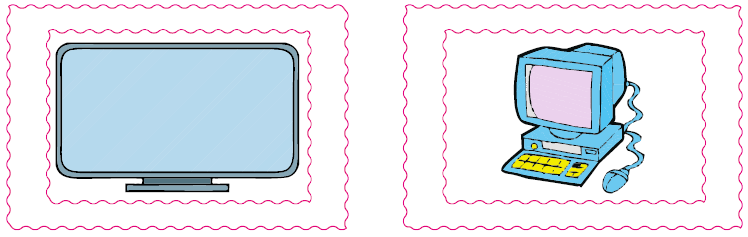 2. Radio.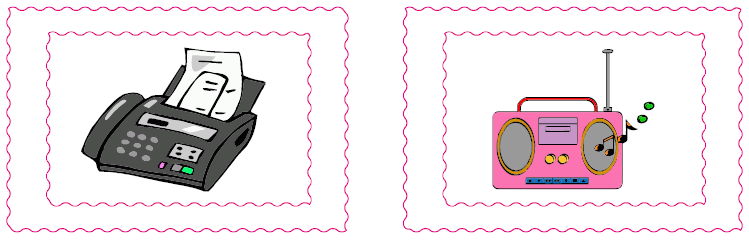 3. Teléfono.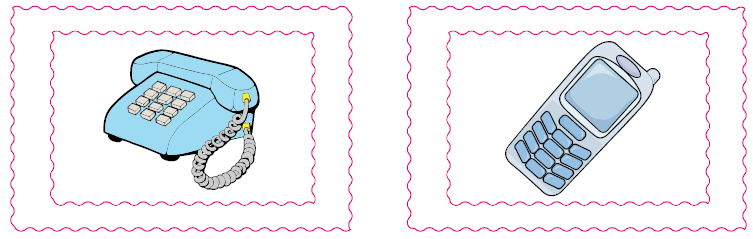 Medios de comunicación 4. Computadora.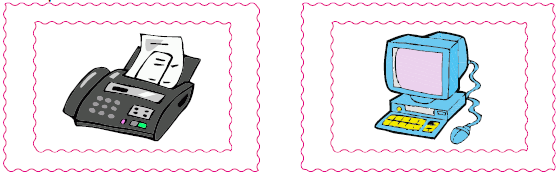 5. Periódico.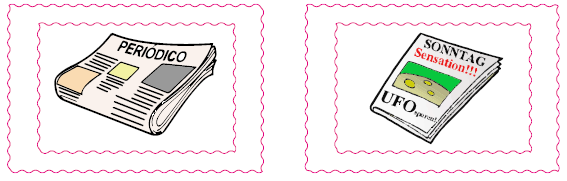 6. Celular.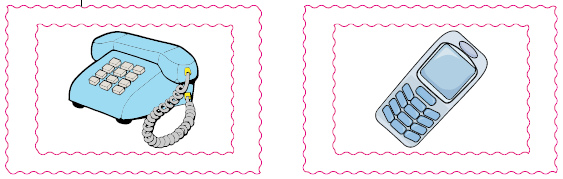 Medios de comunicación 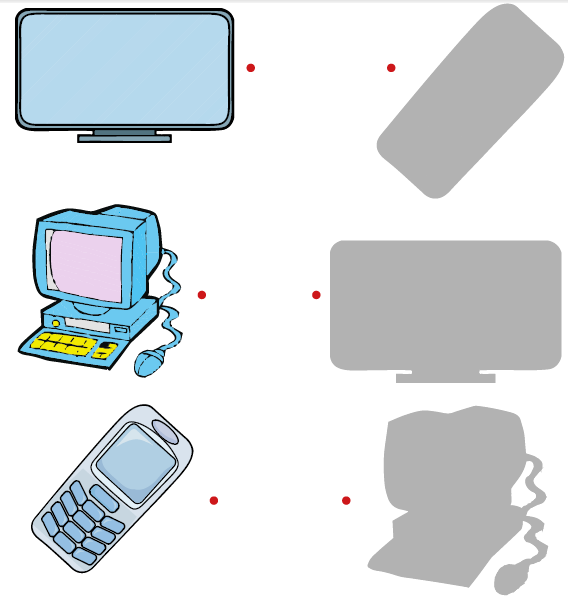 